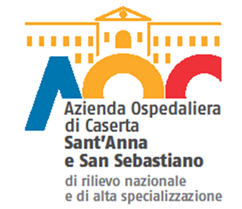 Modello istanza di partecipazione Alla presente dichiarazione deve essere allegata fotocopia del documento di identificazione del firmatario.All’Azienda Ospedaliera Sant’Anna e San Sebastiano di Caserta.  OGGETTO: “Lavori di manutenzione ordinaria e straordinaria  di porte tagliafuoco – ad una o due ante- relative all’Edificio “N” e “C” presso Azienda Ospedaliera Sant’Anna e San Sebastiano di Caserta”. CIG: 7063863427											CHIEDE  DI  PARTECIPARE  ALLA  GARA  IN  OGGETTO COME  ()DICHIARA 5)	di partecipare in raggruppamento temporaneo / consorzio ordinario / rete di imprese, () ai sensi del decreto legislativo n. 50 del 2016, e: 5.a)	di impegnarsi, in caso di aggiudicazione dei lavori di cui all’oggetto: ()-	quale impresa mandataria / capogruppo / organo comune, ad assumere mandato collettivo speciale irrevocabile con rappresentanza dalla/e impresa/e mandante/i a tale scopo individuate nella apposite singole dichiarazioni, e a stipulare il contratto in nome e per conto proprio e dalla/e stessa/e impresa/e mandante/i; -	quale impresa mandante, a conferire mandato collettivo speciale irrevocabile con rappresentanza all’impresa a tale scopo individuata nella dichiarazione della stessa impresa, qualificata come mandataria / capogruppo / organo comune, la quale stipulerà il contratto in nome e per conto proprio e della presente impresa mandante nonché delle altre imprese mandanti; ()5.b)	di assumere nell’ambito del raggruppamento temporaneo / consorzio ordinario / contratto di rete  () di tipo orizzontale o per la parte in orizzontale nel raggruppamento misto, una quota di partecipazione (compresi i lavori in subappalto) del  _____________	%;  ()DICHIARA6)	di essere costituito in:	e che, questo consorzio concorre: ()DICHIARAche la ditta è in possesso operatori qualificati con certificazione UNI 11473-3 (riguardante la corretta istallazione e la corretta manutenzione di porte antincendio). che hanno effettuato, ai sensi dell’art. 84 del D.L.gs 50/2016 s.m.i.  lavori similari per un importo non inferiore all’importo posto a base di gara, nei migliori cinque dei dieci anni antecedenti la data di pubblicazione del presente avviso. DICHIARA () (se mandante di raggruppamento temporaneo, consorzio ordinario o rete di imprese) 	di dare atto e accettare, senza riserve, che qualunque comunicazione inviata all’operatore economico designato quale capogruppo / mandatario / organo comune, () ad uno dei recapiti indicati da quest’ultimo, si deve intendere estesa automaticamente anche alla presente impresa;(firma del legale rappresentante del concorrente)_________________________________________________________il sottoscrittoil sottoscrittoil sottoscrittoin qualità di  in qualità di  (titolare, legale rappresentante, procuratore, altro) ( )(titolare, legale rappresentante, procuratore, altro) ( )(titolare, legale rappresentante, procuratore, altro) ( )dell’impresadell’impresadell’impresasede(comune italiano
 o stato estero)  (comune italiano
 o stato estero)  (comune italiano
 o stato estero)  Cap:Cap:Provincia  indirizzoindirizzoindirizzoCodice fiscale:Codice fiscale:- operatore economico singolo;- operatore economico singolo;- operatore economico singolo;- mandatario, capogruppo di}raggruppamento temporaneo o consorzio ordinario - mandante in}raggruppamento temporaneo o consorzio ordinario - organo comune/mandatario di}rete di imprese (in contratto di rete) - impresa in rete/mandante in}rete di imprese (in contratto di rete) - consorzio tra società cooperative, ai sensi del decreto legislativo n. 50 del 2016,- consorzio tra imprese artigiane, ai sensi del decreto legislativo n. 50 del 2016,- consorzio stabile, ai sensi del decreto legislativo n. 50 del 2016,a)-	in proprio con la propria organizzazione consortile e non per conto dei consorziati;-	in proprio con la propria organizzazione consortile e non per conto dei consorziati;-	in proprio con la propria organizzazione consortile e non per conto dei consorziati;-	in proprio con la propria organizzazione consortile e non per conto dei consorziati;b)-	per conto del/i sottoelencato/i operatore/i economico/i consorziato/i, del/i quale/i sono allegate apposite dichiarazioni, da effettuare tramite gli allegati: 1, 2 e 3;). Dichiarazione attestanti  il possesso dei requisiti di ordine generale richiesti dall’avviso: -	per conto del/i sottoelencato/i operatore/i economico/i consorziato/i, del/i quale/i sono allegate apposite dichiarazioni, da effettuare tramite gli allegati: 1, 2 e 3;). Dichiarazione attestanti  il possesso dei requisiti di ordine generale richiesti dall’avviso: -	per conto del/i sottoelencato/i operatore/i economico/i consorziato/i, del/i quale/i sono allegate apposite dichiarazioni, da effettuare tramite gli allegati: 1, 2 e 3;). Dichiarazione attestanti  il possesso dei requisiti di ordine generale richiesti dall’avviso: -	per conto del/i sottoelencato/i operatore/i economico/i consorziato/i, del/i quale/i sono allegate apposite dichiarazioni, da effettuare tramite gli allegati: 1, 2 e 3;). Dichiarazione attestanti  il possesso dei requisiti di ordine generale richiesti dall’avviso: Ragione sociale del consorziatoSedeCodice fiscale123a)di eleggere, ai fini della presente gara, il proprio domicilio all’indirizzo:di eleggere, ai fini della presente gara, il proprio domicilio all’indirizzo:di eleggere, ai fini della presente gara, il proprio domicilio all’indirizzo:di eleggere, ai fini della presente gara, il proprio domicilio all’indirizzo:di eleggere, ai fini della presente gara, il proprio domicilio all’indirizzo:di eleggere, ai fini della presente gara, il proprio domicilio all’indirizzo:di eleggere, ai fini della presente gara, il proprio domicilio all’indirizzo:di eleggere, ai fini della presente gara, il proprio domicilio all’indirizzo:di eleggere, ai fini della presente gara, il proprio domicilio all’indirizzo:di eleggere, ai fini della presente gara, il proprio domicilio all’indirizzo:di eleggere, ai fini della presente gara, il proprio domicilio all’indirizzo:di eleggere, ai fini della presente gara, il proprio domicilio all’indirizzo:-riportato all’inizio della presente dichiarazione;riportato all’inizio della presente dichiarazione;riportato all’inizio della presente dichiarazione;riportato all’inizio della presente dichiarazione;riportato all’inizio della presente dichiarazione;riportato all’inizio della presente dichiarazione;riportato all’inizio della presente dichiarazione;riportato all’inizio della presente dichiarazione;riportato all’inizio della presente dichiarazione;riportato all’inizio della presente dichiarazione;riportato all’inizio della presente dichiarazione;-via/piazza/altro:via/piazza/altro:numero:(altre indicazioni: presso / frazione / altro)(altre indicazioni: presso / frazione / altro)(altre indicazioni: presso / frazione / altro)(altre indicazioni: presso / frazione / altro)(altre indicazioni: presso / frazione / altro)CAPcittà:provincia:b)di avere i seguenti indirizzi di posta elettronica: di avere i seguenti indirizzi di posta elettronica: di avere i seguenti indirizzi di posta elettronica: di avere i seguenti indirizzi di posta elettronica: di avere i seguenti indirizzi di posta elettronica: di avere i seguenti indirizzi di posta elettronica: di avere i seguenti indirizzi di posta elettronica: di avere i seguenti indirizzi di posta elettronica: di avere i seguenti indirizzi di posta elettronica: di avere i seguenti indirizzi di posta elettronica: di avere i seguenti indirizzi di posta elettronica: di avere i seguenti indirizzi di posta elettronica: - certificata (PEC):- certificata (PEC):- certificata (PEC):@- non certificata:- non certificata:- non certificata:@